LETTER OF ACCEPTANCE
2024-2025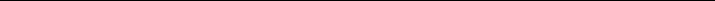 We hereby confirm that***************fromAKDENIZ UNIVERSITYhas been accepted under Erasmus+ ……………………..,as ***TITLE***,during the period: ../../20.. – ../../20..at ***Name of the Institution***
***Signature & Stamp***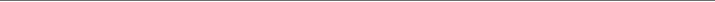 Address: Phone: E-Mail: Web: 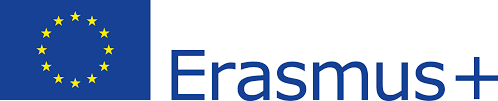 